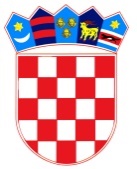 REPUBLIKA HRVATSKA
OSNOVNA ŠKOLA JOSIPA RAČIĆA
SREDNJACI 30 
10 000 ZAGREBKLASA: 007-04/24-02/2URBROJ: 251-191-03/01-24-1U Zagrebu 26.01.2024. godineNa temelju članka 46. Statuta Osnovne škole Josipa Račića zakazujem 43. sjednicu Školskog odbora.Sjednica će se održati u utorak, 30.01.2024. godine u knjižnici Osnovne škole Josipa Račića s početkom u 13,00 sati.Za sjednicu predlažem sljedeći D N E V N I  R E D:Usvajanje zapisnika 42. sjednice Školskog odbora Usvajanje financijskih izvještaja za 2023. godinuPrethodna suglasnost za zasnivanje radnog odnosa na radnom mjestu Vjeroučitelja za M.C. – određeno, puno radno vrijemePrethodna suglasnost za sporazumni raskid radnog odnosa sa P.M. na radnom mjestu Pomoćnika u nastaviRazno PREDSJEDNICA ŠKOLSKOG ODBORA                                                   Darija Jurič